Temat: Budowa i funkcje korzenia.Podręcznik str.98-101Zapisz temat w zeszycie. Uzupełnij kartę pracy (możesz ją przepisać do zeszytu lub wydrukować i wkleić).Karta pracy1.  Korzenie mogą spełniać różne funkcje. Z rozsypanki  wyrazowej podaj 3 przykłady:  a)MA ZY JĄ GA NU CA .........................................b)MU UTRZY JE LI ROŚ NĘ W ŁO ŻU POD.....................................c)BIE PO RA DĘ WO I LE SO NE RAL NE MI...............................2. Nazwij strefy występujące na korzeniu. Jaką pełnią funkcję?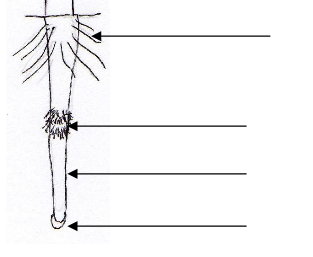 3. Rozpoznaj na rysunkach systemy korzeniowe oraz podaj po 2 rośliny, które taki korzeń mają.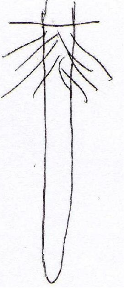  ……………………………………………………..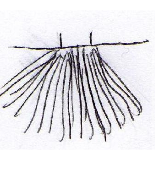                                                      ………………………………………………………………..4. Uzupełnij tabelę.5. Rozpoznaj przedstawione na ilustracji przekształcenia korzeni. Wpisz ich nazwy.Jeśli kartę pracy przepisujesz do zeszytu, zapisz same odpowiedzi.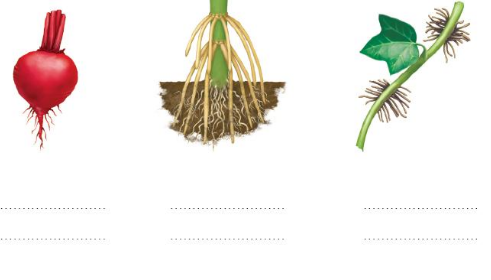 Przekształcenia korzeniZnaczenie przekształcenia dla roślinyPrzykład rośliny